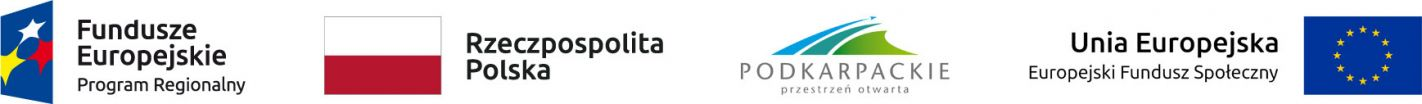 OA.271.3.2019		Załącznik nr 2 do SIWZWykonawca:………………………………………………………………………………………………………………………………………………………………(pełna nazwa/firma, adres, w zależności od podmiotu: NIP/PESEL, KRS/CEiDG)reprezentowany przez:……………………………………………………(imię, nazwisko, stanowisko/podstawa do reprezentacji)Na potrzeby postępowania o udzielenie zamówienia publicznego na wykonanie robót budowlanych w ramach zadania  „Budowa Punktu Selektywnej Zbiórki Odpadów Komunalnych w Osieku Jasielskim” prowadzonego przez Gminę Osiek Jasielski oświadczam co następuje:OŚWIADCZENIA DOTYCZĄCE WYKONAWCY:Oświadczam, że nie podlegam wykluczeniu z postępowania na podstawie art. 24 ust. 1 pkt 12-22 ustawy PZP.  Oświadczam, że nie podlegam wykluczeniu z postępowania na podstawie art. 24 ust. 5 pkt 1 ustawy PZP.……………….…..(miejscowość), dnia ……………… r.……………………………………………………       (podpis)Oświadczam, że zachodzą w stosunku do mnie podstawy wykluczenia z postępowania na podstawie art. ………..……. ustawy PZP (podać mającą zastosowanie podstawę wykluczenia spośród wymienionych w art. 24 ust. 1 pkt 13-14, 16-20 lub art. 24 ust. 5 pkt 1 ustawy PZP). Jednocześnie oświadczam, że w związku z ww. okolicznością, na podstawie art. 24 ust. 8 ustawy PZP podjąłem  następujące środki naprawcze:……………………………………………………………………………………………………………………………………………………………………………………………………………………………………………………………………………………………………………….………..……………….…..(miejscowość), dnia ……………… r.……………………………………………………       (podpis)Oświadczam, że jestem (zaznaczyć odpowiednie):mikroprzedsiębiorstwem - zatrudniam do 10 osóbmałym  przedsiębiorstwem - zatrudniam mniej niż 50 osóbśrednim przedsiębiorstwem - zatrudniam mniej niż 250 osób……………….…..(miejscowość), dnia ……………… r.……………………………………………………       (podpis)OŚWIADCZENIE DOTYCZĄCE PODMIOTU, NA KTÓREGO ZASOBY POWOŁUJE SIĘ WYKONAWCA:Oświadczam, że następujący/e podmiot/y, na którego/ych zasoby powołuję się w niniejszym postępowaniu, tj.: ……………………………………………………………………………………………………….……………………… (podać pełną nazwę/firmę, adres, a także w zależności od podmiotu: NIP/PESEL, KRS/CEiDG) nie podlega/ją wykluczeniu z postępowania o udzielenie zamówienia.								…………..(miejscowość), dnia ……………….. r.……………………………………………………       (podpis)WSKAZANIE DOSTĘPNOŚCI DOKUMENTÓW:Wskazuję, że dokument/ dokumenty: ………………………………………………………………………………………………… (nazwa dokumentu)  na potwierdzenie złożonego oświadczenia, że nie podlegam wykluczeniu, znajdują się w formie elektronicznej pod następującymi adresami internetowych ogólnodostępnych i bezpłatnych baz danych:…………………………………………………………………………………………………………………………………………..(adres internetowy, wydający urząd lub organ)dotyczące wykonawcy/ podmiotu na zdolnościach których polega wykonawca na zasadach określonych w art. 22a ustawy (niewłaściwe skreślić)…………..(miejscowość), dnia ……………….. r.……………………………………………………       (podpis)OŚWIADCZENIE DOTYCZĄCE PODANYCH INFORMACJI:Oświadczam, że wszystkie informacje podane w powyższych oświadczeniach są aktualne 
i zgodne z prawdą oraz zostały przedstawione z pełną świadomością konsekwencji wprowadzenia Zamawiającego w błąd przy przedstawianiu informacji.                                            				…………..(miejscowość), dnia ……………….. r.……………………………………………………       (podpis)Oświadczenie wykonawcyskładane na podstawie art. 25a ust. 1 ustawy z dnia 29 stycznia 2004 r. Prawo zamówień publicznych (dalej jako: ustawa PZP)DOTYCZĄCE PRZESŁANEK WYKLUCZENIA Z POSTĘPOWANIA